※下列題目格式可依出題所需,如果一個媒材為對應到多題目的題組，請自行複製增加題目表格，一個題組最多三個題目 ※ 授權說明：此題組將授權給基隆市海洋教育於教學上使用，不得為商業營利用途。 出題者  黃千綾 黃千綾服務單位 堵南國小 學習主題□海洋休閒         □海洋社會           ▉海洋文化 □海洋科學與技術   □海洋資源與永續 □海洋休閒         □海洋社會           ▉海洋文化 □海洋科學與技術   □海洋資源與永續 □海洋休閒         □海洋社會           ▉海洋文化 □海洋科學與技術   □海洋資源與永續 □海洋休閒         □海洋社會           ▉海洋文化 □海洋科學與技術   □海洋資源與永續 適用年段▉低    ▉中    ▉高     □國中    □高中▉低    ▉中    ▉高     □國中    □高中▉低    ▉中    ▉高     □國中    □高中▉低    ▉中    ▉高     □國中    □高中類型□文章   ▉圖像   □影音(限 Youtube 連結) □文章   ▉圖像   □影音(限 Youtube 連結) □文章   ▉圖像   □影音(限 Youtube 連結) □文章   ▉圖像   □影音(限 Youtube 連結) 媒材 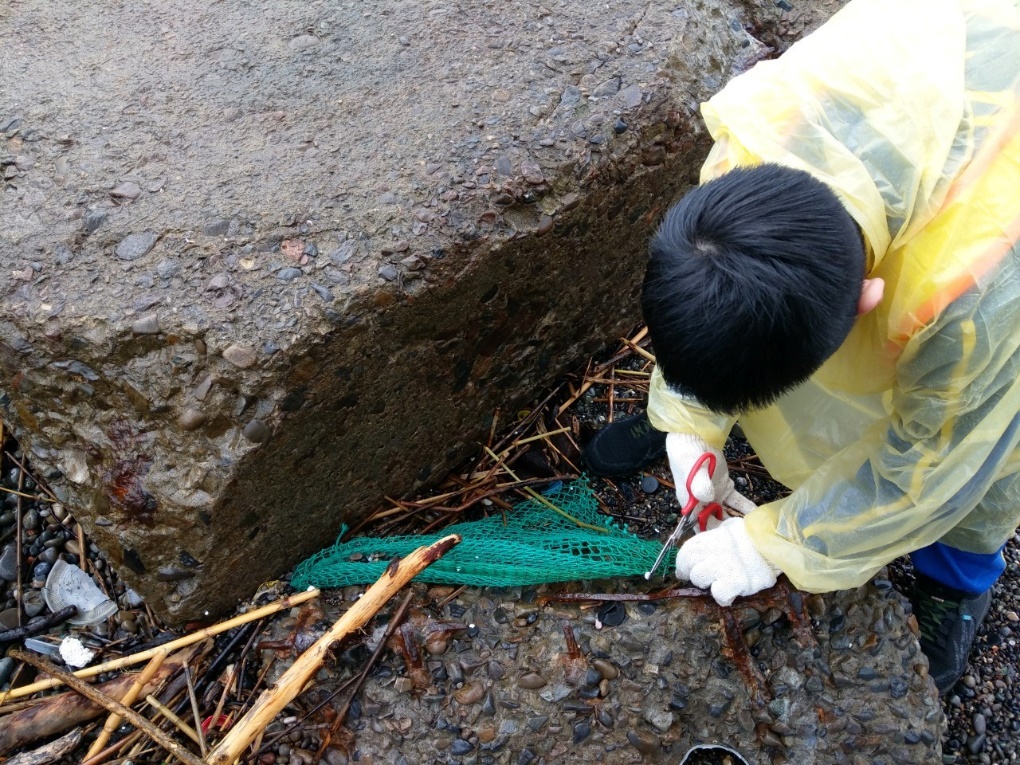 題目請依媒材內容出題，媒材形式可為一篇短文、一張圖像(照片、漫畫、海報等等)、影音(限 Youtube)三種，影音僅限 Youtube 分享連結，請直接填寫分享連結即可。 題目請依媒材內容出題，媒材形式可為一篇短文、一張圖像(照片、漫畫、海報等等)、影音(限 Youtube)三種，影音僅限 Youtube 分享連結，請直接填寫分享連結即可。 題目請依媒材內容出題，媒材形式可為一篇短文、一張圖像(照片、漫畫、海報等等)、影音(限 Youtube)三種，影音僅限 Youtube 分享連結，請直接填寫分享連結即可。 題目請依媒材內容出題，媒材形式可為一篇短文、一張圖像(照片、漫畫、海報等等)、影音(限 Youtube)三種，影音僅限 Youtube 分享連結，請直接填寫分享連結即可。 出處▉自編□引用                                                     □引用                                                     □引用                                                     題目 題目 圖片上的小朋友正在海灘上清理廢棄漁網，想一想，廢棄漁網會對海洋生態造成什麼樣的影響呢？ 圖片上的小朋友正在海灘上清理廢棄漁網，想一想，廢棄漁網會對海洋生態造成什麼樣的影響呢？ 選項 A廢棄漁網會纏繞海洋生物，造成海洋生物無法掙脫而死亡。A廢棄漁網會纏繞海洋生物，造成海洋生物無法掙脫而死亡。B 如果廢棄漁網一直於海洋宗成為海洋垃圾，將會增加海洋垃圾密度，不利海洋生態。選項 C 廢棄漁網會造成人類航行危險。C 廢棄漁網會造成人類航行危險。D 以上皆是。答案  D